様式第１号様式第２号様式第３号様式第４号販売所の概要農薬販売届　　年　　月　　日　　愛　知　県　知　事　殿                                 郵便番号　　４６０－８５０１                                 住　　所　　名古屋市中区三の丸三丁目１番２号                                 氏　　名　　株式会社アイチ  　                                (法人の場合にあっては　　代表取締役　愛知太郎                                その名称及び代表者の氏名)                                 電話番号　（０５２）９６１－２１１１　農薬取締法第１７条第１項の規定に基づき、下記のとおり届け出ます。記販売所の名称及び所在地名　称　株式会社アイチ　名古屋営業所所在地　名古屋市中区三の丸三丁目１番２号備考１　用紙の大きさは日本産業規格Ａ４とする。備考２　「販売所の名称及び所在地」は、インターネットを利用して販売する場合その他の販売所で直接農薬を販売しない場合にあっては、販売者の事務所その他これに準ずる場所を記載すること。農薬販売変更届　　年　　月　　日　　愛　知　県　知　事　殿                                 郵便番号　　４６０－８５０１                                 住　　所　　名古屋市中区三の丸三丁目１番２号                                 氏　　名　　株式会社アイチ  　                                (法人の場合にあっては　　代表取締役　愛知太郎                                その名称及び代表者の氏名)                                 電話番号　（０５２）９６１－２１１１農薬取締法第１７条第１項の規定に基づき、下記のとおり届け出ます。記１　変更した事項（該当項目に○）（住所・名称・代表者・販売所名称・販売所所在地）（新）代表取締役　愛知太郎（旧）代表取締役　愛知次郎２　整理番号　１２３４５６※整理番号は県で付した番号で、販売届の副本に記載されています。不明な場合は空欄としてください。備考１　用紙の大きさは日本産業規格Ａ４とする。備考２　「販売所名称」及び「販売所所在地」は、インターネットを利用して販売する場合その他の販売所で直接農薬を販売しない場合にあっては、販売者の事務所その他これに準ずる場所を記載すること。備考３　整理番号が不明の場合は、空欄とする。農薬販売廃止届　　年　　月　　日　　愛　知　県　知　事　殿                                 郵便番号　　４６０－８５０１                                 住　　所　　名古屋市中区三の丸三丁目１番２号                                 氏　　名　　株式会社アイチ  　                                (法人の場合にあっては　　代表取締役　愛知太郎                                その名称及び代表者の氏名)                                 電話番号　（０５２）９６１－２１１１農薬取締法第１７条第１項の規定に基づき、下記のとおり届け出ます。記１　販売を廃止する販売所の名称、所在地及び整理番号名　称　株式会社アイチ　名古屋営業所所在地　名古屋市中区三の丸三丁目１番２号整理番号　１２３４５６※整理番号は県で付した番号で、販売届の副本に記載されています。不明な場合は空欄としてください。２　農薬販売を廃止した年月日令和３年１２月２４日※実際に業務を廃止した年月日を記載してください。３　廃止した理由店舗を閉店したため。備考１　用紙の大きさは日本産業規格Ａ４とする。備考２　整理番号が不明の場合は、空欄とする。名称株式会社アイチ名古屋営業所株式会社アイチ名古屋営業所責任者氏名愛知　三郎愛知　三郎所在地所在地〒４６０－８５０１名古屋市中区三の丸三丁目１番２号TEL（052）961－2111〒４６０－８５０１名古屋市中区三の丸三丁目１番２号TEL（052）961－2111業種ア　経済連イ　農　協イ　農　協イ　農　協ウ　農薬卸商ウ　農薬卸商エ　園芸店エ　園芸店オ　生花店業種カ　薬　局キ　薬　店キ　薬　店キ　薬　店ク　種苗商ク　種苗商ケ　肥料商ケ　肥料商コ　植木店業種サ　量販店シ　ﾎｰﾑｾﾝﾀｰシ　ﾎｰﾑｾﾝﾀｰシ　ﾎｰﾑｾﾝﾀｰス　土着天敵増殖譲渡　　セ　その他（　　　）ス　土着天敵増殖譲渡　　セ　その他（　　　）ス　土着天敵増殖譲渡　　セ　その他（　　　）ス　土着天敵増殖譲渡　　セ　その他（　　　）ス　土着天敵増殖譲渡　　セ　その他（　　　）（略図）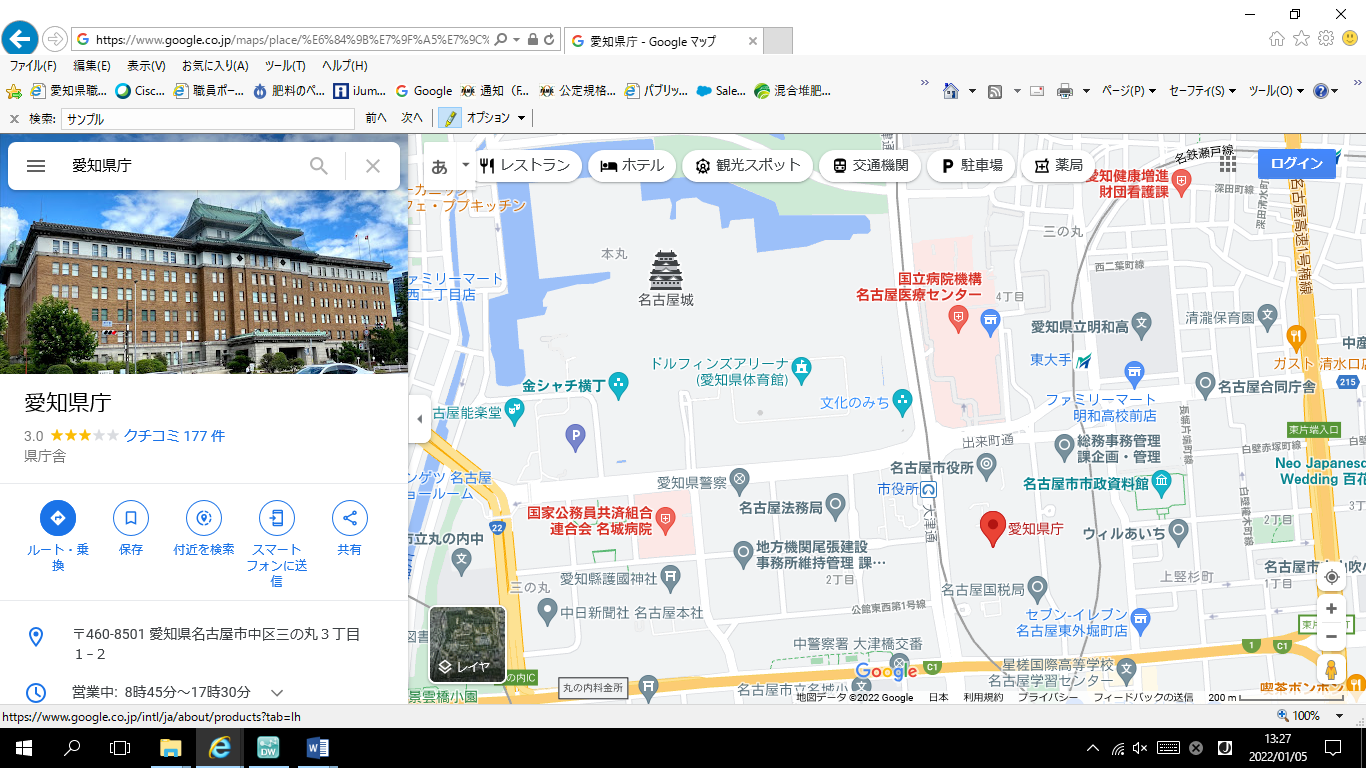 ※略図を別紙とする場合は、「別紙のとおり」として、地図等を添付してください。（略図）※略図を別紙とする場合は、「別紙のとおり」として、地図等を添付してください。（略図）※略図を別紙とする場合は、「別紙のとおり」として、地図等を添付してください。（略図）※略図を別紙とする場合は、「別紙のとおり」として、地図等を添付してください。（略図）※略図を別紙とする場合は、「別紙のとおり」として、地図等を添付してください。（略図）※略図を別紙とする場合は、「別紙のとおり」として、地図等を添付してください。（略図）※略図を別紙とする場合は、「別紙のとおり」として、地図等を添付してください。（略図）※略図を別紙とする場合は、「別紙のとおり」として、地図等を添付してください。（略図）※略図を別紙とする場合は、「別紙のとおり」として、地図等を添付してください。（略図）※略図を別紙とする場合は、「別紙のとおり」として、地図等を添付してください。備考　用紙の大きさは日本産業規格Ａ４とする。備考　用紙の大きさは日本産業規格Ａ４とする。備考　用紙の大きさは日本産業規格Ａ４とする。備考　用紙の大きさは日本産業規格Ａ４とする。備考　用紙の大きさは日本産業規格Ａ４とする。備考　用紙の大きさは日本産業規格Ａ４とする。備考　用紙の大きさは日本産業規格Ａ４とする。備考　用紙の大きさは日本産業規格Ａ４とする。備考　用紙の大きさは日本産業規格Ａ４とする。備考　用紙の大きさは日本産業規格Ａ４とする。